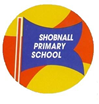              End of Key Stage 2 Assessment ScoresUnderstanding the new Assessment without levels scoring systemThe KS2 tests are externally marked and marks are returned to schools via the internet. To receive a scaled score, each component of the test must have been sat by the pupil and the papers marked.For those pupils, schools will receive:a raw scorea scaled score (except where a pupil has too few marks to be awarded the minimum scaled score)either ‘NS’ (expected standard not achieved) or ‘AS’ (expected standard achieved)A conversion table is used to illustrate that sometimes 2 or more raw scores convert to the same scaled score. This is because data showed that the attainment of pupils who scored these total marks was not very different.Range of scaled scoresThe range of scaled scores available for each KS2 test is the same and will stay the same in future years: 80 is the lowest scaled score that can be awarded. 120 is the highest scaled scoreA pupil awarded a scaled score of 100 or more has met the expected standard in each test.A pupil awarded a scaled score of 99 or less has not met the expected standard in the test.As tests and teacher assessment (TA) are different forms of assessment, they do not report using the same scale. As a result, there are no scaled score equivalents to the TA concepts of ‘working towards the expected standard’ or ‘exceeding the expected standard’. Teacher assessment scores are used to calculate the attainment of pupils in writing.Shobnall School attainment 2015 – 2016SubjectAverage scaled score nationallyAverage scaled score for Shobnall PrimarySchool performance comparisonNumber and % of pupils meeting standard (AS)% of pupils nationally meeting standard(AS)School performance comparisonReading103108.9+5.994%66%+28%Grammar, punctuation and spelling104108.1+4.186%72%+14%Maths103105.03+2.0381%70%+11%